Les Mots de passe – Niveau 2 – Module 4 : « En forme ? »Vidéo « Sport et Santé »Regardez la vidéo puis mettez les bonnes réponses en rouge.https://www.youtube.com/watch?v=e9pmT0EyJb4 Pour être en bonne santé, il faut :Le sport fait travailler :Le sport peut empêcher :Grâce au sport, on peut limiter :Déplacez les photos au bon endroit.Recopiez le texte dans la case de droite.Copiez collez les photos puis écrivez une phrase pour chaque image.faire du sport le matinfaire du sport régulièrementfaire du sport 3 fois par jourseulement les musclesseulement le coeurtout le corpsle mal de dosde grandirde mangerl’ostéoporoseles maladies cardiovasculairesle diabètela maladie d’AlzheimerLa dépression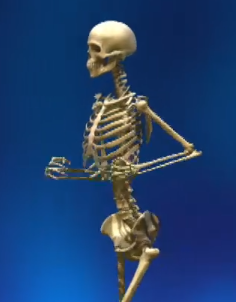 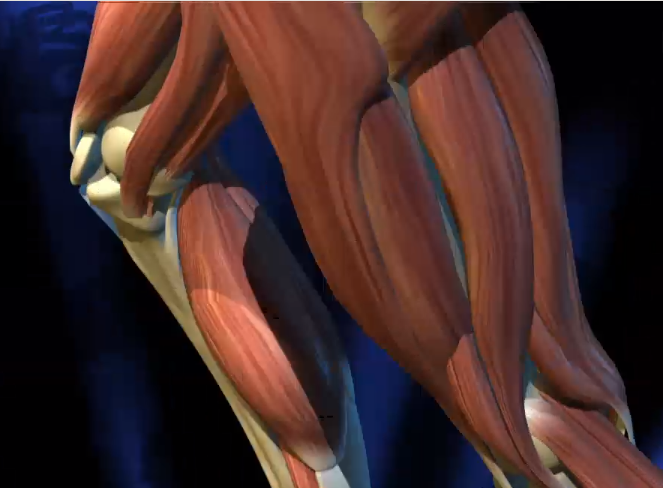 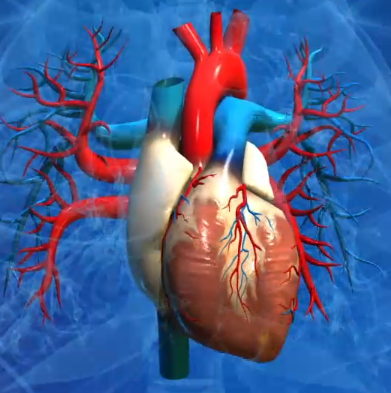 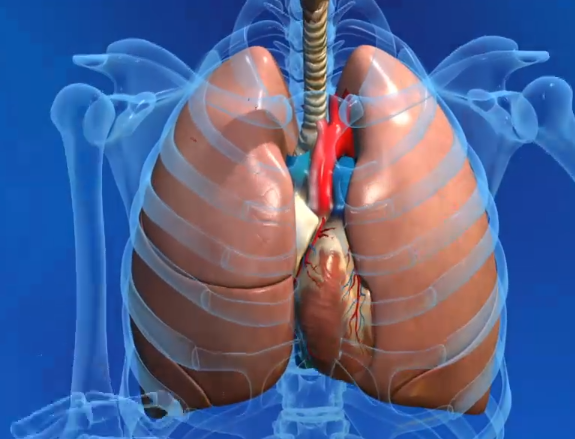 Les musclesLe squeletteLes poumonsLe coeur Le sport, c’est bon pour la santé ! Même si nos vies sont de plus en plus sédentaires, il faut continuer à avoir une activité physique régulière qui est bonne pour l’ensemble du corps.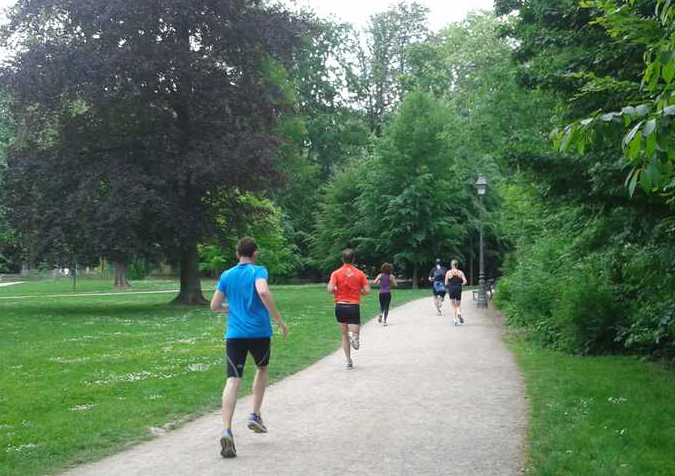 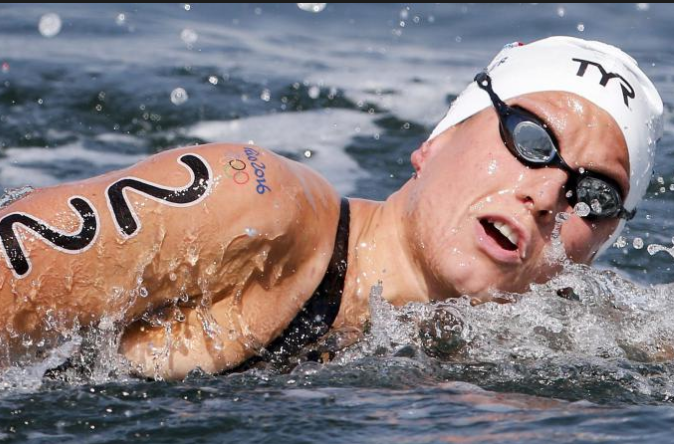 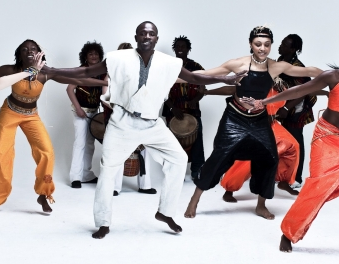 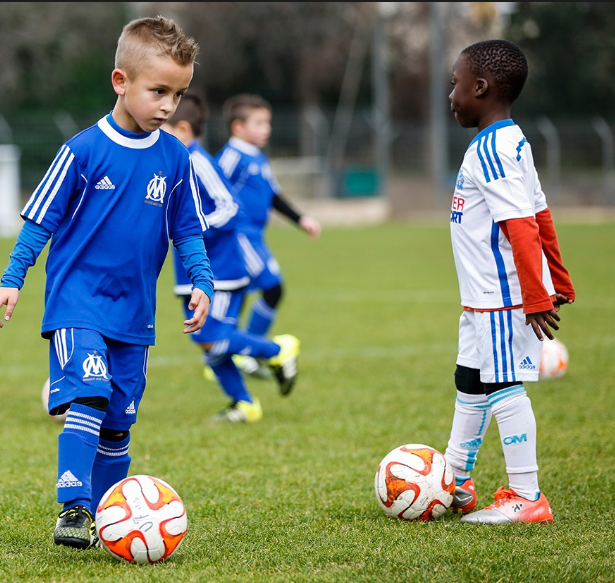 